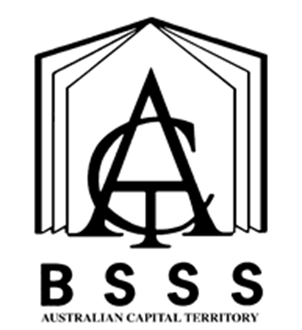 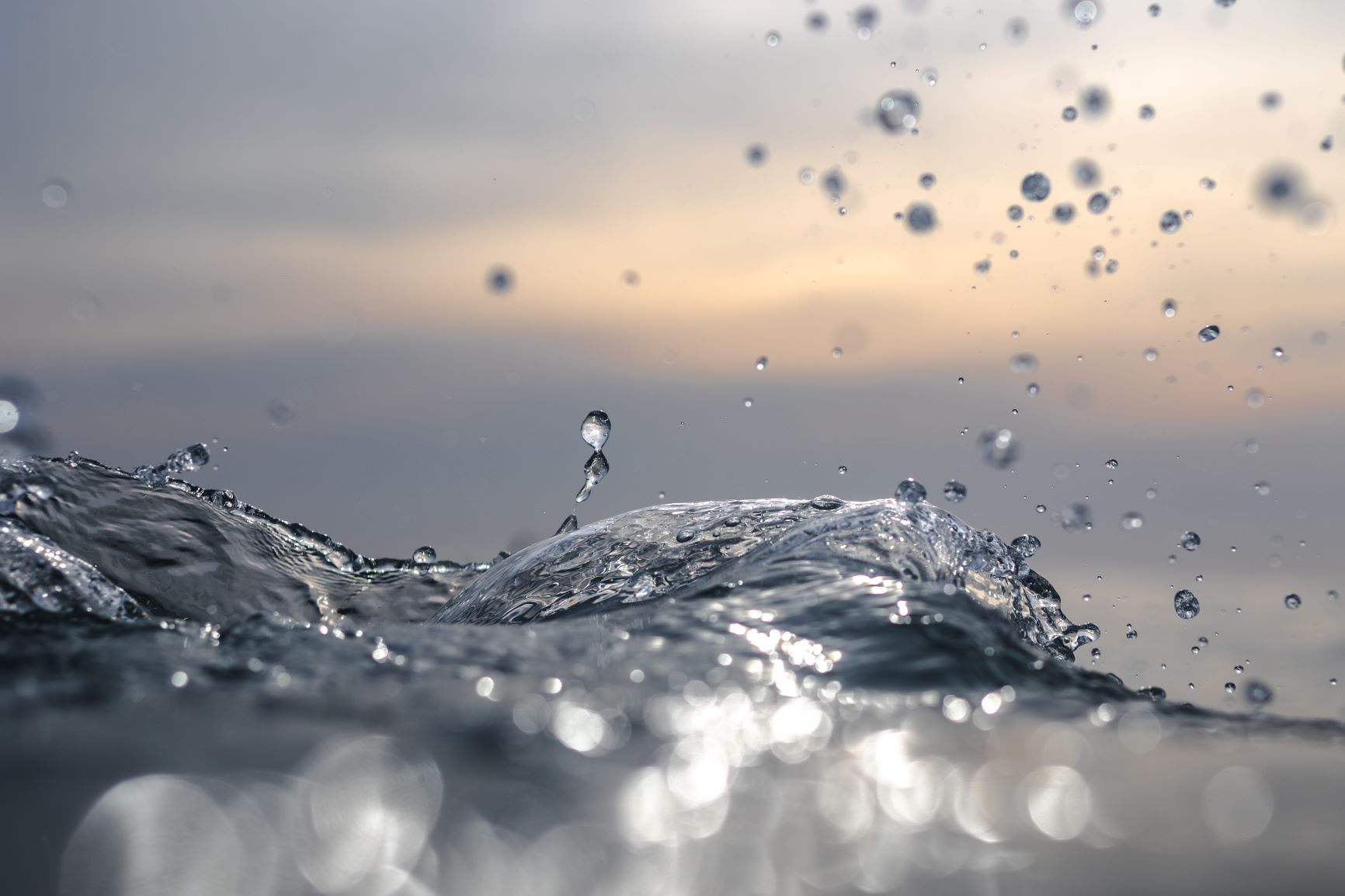 Cover Art provided by Canberra College student Aidan GiddingsTable of ContentsThe ACT Senior Secondary System		1ACT Senior Secondary Certificate		2Learning Principles		3General Capabilities		4Cross-Curriculum Priorities		7Rationale		8Unit Titles		8Organisation of Content		9Assessment		10Achievement Standards		12Communication Inquiry	Value 1.0	18Creativity and Innovation Inquiry	Value 1.0	23Critical Thinking Inquiry	Value 1.0	27Collaboration Process Inquiry	Value 1.0	32Independent Study	Value 1.0	37Appendix A – Implementation Guidelines		42Appendix B – Course Developers		45Appendix C – Common Curriculum Elements		46Appendix D – Glossary of Verbs		47Appendix E – Glossary for ACT Senior Secondary Curriculum	48Appendix F – Course Adoption		49The ACT Senior Secondary SystemThe ACT senior secondary system recognises a range of university, vocational or life skills pathways.The system is based on the premise that teachers are experts in their area: they know their students and community and are thus best placed to develop curriculum and assess students according to their needs and interests. Students have ownership of their learning and are respected as young adults who have a voice.A defining feature of the system is school-based curriculum and continuous assessment. School-based curriculum provides flexibility for teachers to address students’ needs and interests. College teachers have an opportunity to develop courses for implementation across ACT schools. Based on the courses that have been accredited by the BSSS, college teachers are responsible for developing programs of learning. A program of learning is developed by individual colleges to implement the courses and units they are delivering.Teachers must deliver all content descriptions; however, they do have flexibility to emphasise some content descriptions over others. It is at the discretion of the teacher to select the texts or materials to demonstrate the content descriptions. Teachers can choose to deliver course units in any order and teach additional (not listed) content provided it meets the specific unit goals.School-based continuous assessment means that students are continually assessed throughout years 11 and 12, with both years contributing equally to senior secondary certification. Teachers and students are positioned to have ownership of senior secondary assessment. The system allows teachers to learn from each other and to refine their judgement and develop expertise.Senior secondary teachers have the flexibility to assess students in a variety of ways. For example: multimedia presentation, inquiry-based project, test, essay, performance and/or practical demonstration may all have their place. College teachers are responsible for developing assessment instruments with task specific rubrics and providing feedback to students.The integrity of the ACT Senior Secondary Certificate is upheld by a robust, collaborative and rigorous structured consensus-based peer reviewed moderation process. System moderation involves all year 11 and 12 teachers from public, non-government and international colleges delivering the ACT Senior Secondary Certificate.Only students who desire a pathway to university are required to sit a general aptitude test, referred to as the ACT Scaling Test (AST), which moderates student scores across courses and colleges. Students are required to use critical and creative thinking skills across a range of disciplines to solve problems. They are also required to interpret a stimulus and write an extended response.Senior secondary curriculum makes provision for student-centred teaching approaches, integrated and project-based learning inquiry, formative assessment and teacher autonomy. ACT Senior Secondary Curriculum makes provision for diverse learners and students with mild to moderate intellectual disabilities, so that all students can achieve an ACT Senior Secondary Certificate.The ACT Board of Senior Secondary Studies (BSSS) leads senior secondary education. It is responsible for quality assurance in senior secondary curriculum, assessment and certification. The Board consists of nominees from colleges, professional bodies, universities, industry, parent/carer organisations and unions. The Office of the Board of Senior Secondary Studies (OBSSS) consists of professional and administrative staff who support the Board in achieving its objectives and functions.ACT Senior Secondary CertificateCourses of study for the ACT Senior Secondary Certificate:provide a variety of pathways, to meet different learning needs and encourage students to complete their secondary educationenable students to develop the essential capabilities for twenty-first century learnersempower students as active participants in their own learningengage students in contemporary issues relevant to their livesfoster students’ intellectual, social and ethical developmentnurture students’ wellbeing, and physical and spiritual developmentenable effective and respectful participation in a diverse society.Each course of study:comprises an integrated and interconnected set of knowledge, skills, behaviours and dispositions that students develop and use in their learning across the curriculumis based on a model of learning that integrates intended student outcomes, pedagogy and assessmentoutlines teaching strategies which are grounded in learning principles and encompass quality teachingpromotes intellectual quality, establish a rich learning environment and generate relevant connections between learning and life experiencesprovides formal assessment and certification of students’ achievements.Underpinning beliefsAll students are able to learn.Learning is a partnership between students and teachers.Teachers are responsible for advancing student learning.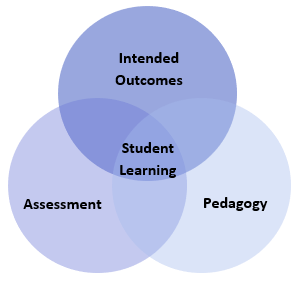 Learning PrinciplesLearning builds on existing knowledge, understandings and skills.(Prior knowledge)When learning is organised around major concepts, principles and significant real world issues, within and across disciplines, it helps students make connections and build knowledge structures.(Deep knowledge and connectedness)Learning is facilitated when students actively monitor their own learning and consciously develop ways of organising and applying knowledge within and across contexts.(Metacognition)Learners’ sense of self and motivation to learn affects learning.(Self-concept)Learning needs to take place in a context of high expectations.(High expectations)Learners learn in different ways and at different rates.(Individual differences)Different cultural environments, including the use of language, shape learners’ understandings and the way they learn.(Socio-cultural effects)Learning is a social and collaborative function as well as an individual one.(Collaborative learning)Learning is strengthened when learning outcomes and criteria for judging learning are made explicit and when students receive frequent feedback on their progress.(Explicit expectations and feedback)General CapabilitiesAll courses of study for the ACT Senior Secondary Certificate should enable students to develop essential capabilities for twenty-first century learners. These ‘capabilities’ comprise an integrated and interconnected set of knowledge, skills, behaviours and dispositions that students develop and use in their learning across the curriculum.The capabilities include:literacynumeracyinformation and communication technology (ICT)critical and creative thinkingpersonal and socialethical understandingintercultural understandingCourses of study for the ACT Senior Secondary Certificate should be both relevant to the lives of students and incorporate the contemporary issues they face. Hence, courses address the following three priorities. These priorities are:Aboriginal and Torres Strait Islander histories and culturesAsia and Australia’s engagement with AsiaSustainabilityElaboration of these General Capabilities and priorities is available on the ACARA website at www.australiancurriculum.edu.au.LiteracyStudents develop literacy capability as they learn how to build knowledge in relation to inquiry information, concepts and ideas. Students progressively learn to use a wide range of informational and persuasive texts in multiple modes. These texts include stories, narrative recounts, reports, explanations, arguments, debates, timelines, maps, tables, graphs and images, often supported by references from primary and secondary sources. Students learn to make increasingly sophisticated language and text choices, understanding that language varies according to context, including the nature and stages of their inquiry. They learn to use language features and text structures to comprehend and compose cohesive texts about places, people, events, processes, systems and perspectives of the past, present and future. These include inquiry topic-specific vocabulary; appropriate tense verbs; and complex sentences that describe sequential, cause-and-effect and comparative relationships. Students also participate in debates and discussions, and develop a considered point of view when communicating conclusions to a range of audiences.NumeracyStudents develop numeracy capability as they apply numeracy skills in relation to inquiries. Students measure data and information, construct and interpret tables and graphs, and calculate and interpret statistics in their investigations.Students learn to analyse numerical data to make meaning; to test relationships in patterns and between variables, such as the effects of location and distance; and to draw conclusions. They make predictions and forecast outcomes based on data and inquiry information and represent their findings in numerical and graphical form. Students may use numeracy to understand the principles of financial management, and to make informed financial and business decisions that relate to their inquiry. They appreciate the ways numeracy knowledge and skills are used in society and apply these to hypothetical and/or real-life experiences.Information and Communication Technology (ICT) CapabilityStudents develop ICT capability when they locate, process, analyse, evaluate and communicate information using digital technologies. Students access and use digital technologies, including spatial technologies, as an investigative and creative tool. They seek a range of digital sources of information to resolve inquiry questions or challenges of interdisciplinary relevance, being aware of intellectual property. They critically analyse evidence and trends and critique source reliability. Using digital technologies, students present and represent their learning; and collaborate, discuss and debate to co-construct their knowledge. They plan, organise, create, display and communicate data and information digitally using multimodal elements for a variety of reasons and audiences.Students enhance their understanding of ICT by exploring the increasing use of technology and the effects of technologies on people, places and activity over time and place. They learn about and have opportunities to use social media to collaborate, communicate, and share information, and build consensus on issues of significance, whilst using an awareness of personal security protocols and ethical responsibilities.Critical and Creative ThinkingThis course provides explicit teaching around these fluencies. Students develop critical and creative thinking as they investigate concepts and ideas through inquiry-based learning. Students develop critical thinking by learning to develop and clarify investigative questions, and to question sources and assess reliability when selecting information from sources. Students learn transdisciplinary ways of thinking, developing an argument using evidence, interpreting and analysing data and/or information, and systems thinking to inform predictions and propose solutions. They learn to think logically when evaluating and using evidence, testing explanations, analysing arguments and making decisions, and when thinking deeply about questions that do not have straightforward answers.Students learn the value and process of developing creative questions and the importance of speculation. They apply concepts and skills to new contexts and learn to develop new interpretations to explain issues that are contested or not well understood. They are encouraged to be curious and imaginative in investigations and fieldwork, and to consider multiple perspectives about issues and events. They imagine alternative futures in response to challenges that require problem solving and innovative solutions, proposing appropriate and alternative courses of action and considering the effects on their own lives and the lives of others. Personal and Social CapabilityStudents’ personal and social capability is enhanced as they gain understanding through their inquiry about people, places, processes and phenomena. Through inquiry and explicit teaching of content related to skills of collaboration and reflective practice, students develop an appreciation of the insights and perspectives of others, and an understanding of what informs their personal identity. Inquiry-based learning assists students to develop their capacity for self-management, directing their own learning and providing opportunities to express and reflect on their opinions, beliefs, values and questions appropriately. As students work independently and collaboratively, they are encouraged to develop personal and interpersonal skills, behaviours and dispositions that enable communication, empathy, teamwork, negotiation and conflict resolution to maintain positive relationships. They learn and apply enterprising behaviours and capabilities such as leadership, resilience, goal-setting and advocacy skills and informed, responsible decision-making. In turn, students develop the capacity to achieve desired outcomes peacefully and to make a contribution to their communities and society more broadly. Ethical UnderstandingStudents’ capacity for ethical understanding is enhanced by the unique contexts offered through an interdisciplinary inquiry. Students investigate the ways that diverse values and principles have influenced human activity within different fields and recognise that examining the nature of evidence deepens their understanding of ethical issues. Students learn about ethical procedures for investigating and working with data collection, science and other disciplines, people and places, Students critically explore ethical behaviour of people of different times and places that may be the result of differing standards and expectations and changing societal attitudes. They evaluate their findings about consumer choices, and about current issues against criteria such as environmental protection, economic prosperity and scientific advancement, social justice and well-being, raising ethical questions about human rights and citizenship. Students discuss and apply ethical concepts such as equality, respect and fairness, and examine shared beliefs and values which support Australian democracy and citizenship. As students develop informed, ethical values and attitudes as they explore different perspectives, ambiguities and ethical considerations related to inquiry issues, they become aware of their own roles, rights and responsibilities as participants in their social, economic, scientific and natural world. They consider the consequences of personal, civic and legal decisions, for individuals and society Intercultural UnderstandingStudents develop explicit intercultural understandings in the collaboration inquiry. Their personal inquiry may lead to further understanding as they learn about the diversity of the world’s places, peoples and their lives, cultural practices, values, beliefs and ways of knowing. Students come to see the critical role of shared beliefs and values in an evolving Australian identity. They reflect on their own intercultural experiences and explore how people interact across cultural boundaries, considering how factors such as group membership, traditions, customs and religious and cultural practices impact on civic life. They recognise similarities as well as differences within and across cultural groups, recognising the importance of practising empathy and learning to challenge stereotypical or prejudiced representations of social and cultural groups where they exist. They demonstrate respect for cultural diversity and the human rights of all people and learn to facilitate dialogue to understand different perspectives.Cross-Curriculum PrioritiesWhile the significance of the cross-curriculum priorities for interdisciplinary inquiry varies, there are opportunities for students to select contexts that incorporate the key concepts from each priority.Aboriginal and Torres Strait Islander Histories and CulturesThrough an investigation of contexts that draw on Aboriginal and Torres Strait Islander histories and cultures students could investigate contemporary and historical issues of Aboriginal and Torres Strait Islander peoplesAsia and Australia’s Engagement with AsiaContexts that draw on Asian history and development and collaborative endeavours in the Asia Pacific region provide an opportunity for students to investigate Asia and Australia’s engagement with Asia.SustainabilitySustainability addresses the ongoing capacity of Earth to maintain all life.Many inquiry issues, both within Australia and internationally, impact on sustainability. Sustainable patterns of living meet the needs of the present without compromising the ability of future generations to meet their needs. Actions to improve sustainability are individual and collective endeavours shared across local and global communities. They necessitate a renewed and balanced approach to the way humans interact with each other and the environment. Education for sustainability develops the knowledge, skills, values and world views necessary for people to act in ways that contribute to more sustainable patterns of living. It enables individuals and communities to reflect on ways of interpreting and engaging with the world. Sustainability education is futures-oriented, focusing on protecting environments and creating a more ecologically and socially just world through informed action. Actions that support more sustainable patterns of living require consideration of environmental, social, cultural and economic systems and their interdependence.Interdisciplinary InquiryA / T / MRationaleAdvances in technology, coupled with political, economic, and social shifts both nationally and globally have transformed the nature of work and learning. Students are required to demonstrate a range of capabilities. They are required to apply concepts, methods, and language of more than one discipline to explore topics, design research questions, develop skills and solve problems. This courses promotes interdisciplinary, multidisciplinary and transdisciplinary approaches. Students can learn how to transfer capabilities such as the research process, information management, critical thinking, creativity, effective teambuilding, leadership, and collaborative decision making and will communicate with a diverse range of people.Students complete an inquiry that has a purpose, product or outcome. They develop the ability to engage with a process, question sources of information, make effective decisions, consider ethical implications, evaluate their own progress, be innovative and solve problems. This course is suited for students with diverse abilities and learning styles, including students preparing to enter the workforce, as well as those planning to study at university. GoalsThis course enables students to:synthesise, analyse and evaluate ideas, methodologies, concepts, issues and knowledgeapply ethical frameworks that underpin relevant disciplinesplan and develop research projectsreflect on the learning processdemonstrate interpersonal and communication skillsbuild on and connect, concepts and skills from diverse disciplinesuse inquiry and research methods from diverse disciplines to identify problems and to research solutions use critical and creative thinking skills to synthesise methodologies and insights from a variety of disciplinesdemonstrate collaboration and build mentoring relationships within the communityapply creative and innovative solutions to real life contexts. Unit TitlesCommunication InquiryCreativity and Innovation InquiryThe Critical Thinking InquiryCollaboration InquiryIndependent StudyOrganisation of ContentCommunication InquiryIn this unit, students study modes of inquiry, formulate a question and select the medium for an interdisciplinary inquiry. They develop methods of communication to improve their own work while conducting and reporting on an inquiry. They learn about the theory and practice of communication including ways of communicating findings, such as presentation of data. While the emphasis is on communication, the inquiry incorporates elements of critical thinking, collaboration and creativity/innovation. The inquiry leads to deep knowledge in a defined area as well as transferable knowledge, understanding and skills. Students evaluate their inquiry and reflect on their learning.Creativity and Innovation InquiryIn this unit students study the elements of creativity and innovation and apply this learning within their own inquiry. Students learn how creativity and innovation provide methodologies to improve one’s own work.Students explore different modes of inquiry, how to formulate an inquiry question, select and apply appropriate methodology in conducting the inquiry, and how to evaluate and communicate their process and findings. The inquiry leads to deep knowledge in a defined area as well as transferable knowledge, understanding and skills. Students evaluate their inquiry and reflect on their learning. While the emphasis is on creativity/innovation, inquiries incorporate elements of critical thinking, collaboration and communication.The Critical Thinking InquiryIn this unit students study theories and processes of critical thinking such as the laws of logic, different modes of reasoning, identifying, constructing and evaluating arguments, detecting inconsistencies, biases and other barriers to critical thinking. They learn modes and methodologies of inquiry. This knowledge is applied in constructing and conducting an inquiry, solving problems systematically, where evidence is tested. Understanding of Critical thinking provides methodologies to improve students’ own work. The inquiry leads to deep knowledge in a defined area as well as transferable knowledge, understanding and skills. Students evaluate their inquiry and reflect on their learning. While the emphasis is on critical thinking, inquiries incorporate elements of communication, collaboration and creativity/innovation.Collaboration InquiryIn this unit students learn how collaboration skills can be practiced and developed for use in different contexts. They study elements such as socio-emotional awareness, giving and receiving feedback, recognising talents, leadership, organisation, conflict resolution strategies, stakeholder perspectives and cultural awareness. Students explore different modes and methodologies in inquiry. These processes are applied in communicating with others in planning and conducting an inquiry which may be a group or individual project. Understanding of Collaboration provides methodologies to improve one’s own work. The inquiry leads to deep knowledge in a defined area as well as transferable knowledge, understanding and skills. Students evaluate their inquiry and reflect on their learning. While the emphasis is on collaboration, inquiries incorporate elements of critical thinking, communication and creativity/innovation.Independent StudyAn Independent Study unit has an important place in senior secondary courses. It is a valuable pedagogical approach that empowers students to make decisions about their own learning. An Independent Study unit can be proposed by an individual student for their own independent study and negotiated with their teacher. The program of learning for an Independent Study unit must meet the unit goals and content descriptions as they appear in the course.Independent Study units are only available to individual students in Year 12. A student can only study a maximum of one Independent Study unit in each course. Students must have studied at least three standard 1.0 units from this course. An Independent Study unit requires the principal’s written approval. Principal approval can also be sought by a student in Year 12 to enrol concurrently in an Independent Study unit and their third or fourth 1.0 unit in this course of study.AssessmentThe identification of criteria within the achievement standards and assessment task types and weightings provides a common and agreed basis for the collection of evidence of student achievement.Assessment Criteria (the dimensions of quality that teachers look for in evaluating student work) provide a common and agreed basis for judgement of performance against unit and course goals, within and across colleges. Over a course, teachers must use all these criteria to assess students’ performance but are not required to use all criteria on each task. Assessment criteria are to be used holistically on a given task and in determining the unit grade.Assessment Tasks elicit responses that demonstrate the degree to which students have achieved the goals of a unit based on the assessment criteria. The Common Curriculum Elements (CCE) is a guide to developing assessment tasks that promote a range of thinking skills (see Appendix C). It is highly desirable that assessment tasks engage students in demonstrating higher order thinking.Rubrics are constructed for individual tasks, informing the assessment criteria relevant for a particular task and can be used to assess a continuum that indicates levels of student performance against each criterion.Assessment CriteriaStudents will be assessed on the degree to which they demonstrate:knowledge and understandingskills.Assessment Task TypesAdditional Assessment InformationFor a standard unit (1.0), students must complete a minimum of three assessment tasks and a maximum of five.For a half standard unit (0.5), students must complete a minimum of two and a maximum of three assessment tasks.Assessment tasks for a standard (1.0) or half-standard (0.5) unit must be informed by the Achievement Standards.Students should experience a variety of task types and different modes of communication to demonstrate the Achievement Standards.Achievement StandardsYears 11 and 12 achievement standards are written for A/T courses. A single achievement standard is written for M courses.A Year 12 student in any unit is assessed using the Year 12 achievement standards. A Year 11 student in any unit is assessed using the Year 11 achievement standards. Year 12 achievement standards reflect higher expectations of student achievement compared to the Year 11 achievement standards. Years 11 and 12 achievement standards are differentiated by cognitive demand, the number of dimensions and the depth of inquiry.An achievement standard cannot be used as a rubric for an individual assessment task. Assessment is the responsibility of the college. Student tasks may be assessed using rubrics or marking schemes devised by the college. A teacher may use the achievement standards to inform development of rubrics. The verbs used in achievement standards may be reflected in the rubric. In the context of combined Years 11 and 12 classes, it is best practice to have a distinct rubric for Years 11 and 12. These rubrics should be available for students prior to completion of an assessment task so that success criteria are clear.Communication Inquiry	Value 1.0Communication Inquiry a	Value 0.5Communication Inquiry b	Value 0.5Unit DescriptionIn this unit, students study modes of inquiry, formulate a question and select the medium for an interdisciplinary inquiry. They develop methods of communication to improve their own work while conducting and reporting on an inquiry. They learn about the theory and practice of communication including ways of communicating findings, such as presentation of data. While the emphasis is on communication, the inquiry incorporates elements of critical thinking, collaboration and creativity/innovation. The inquiry leads to deep knowledge in a defined area as well as transferable knowledge, understanding and skills. Students evaluate their inquiry and reflect on their learning.Specific Unit GoalsThis unit should enable students to:Content DescriptionsAll knowledge, understanding and skills below must be delivered:A guide to reading and implementing content descriptionsContent descriptions specify the knowledge, understanding and skills that students are expected to learn and that teachers are expected to teach. Teachers are required to develop a program of learning that allows students to demonstrate all the content descriptions. The lens which the teacher uses to demonstrate the content descriptions may be either guided through provision of electives within each unit or determined by the teacher when developing their program of learning.A program of learning is what a college provides to implement the course for a subject. It is at the discretion of the teacher to emphasis some content descriptions over others. The teacher may teach additional (not listed) content provided it meets the specific unit goals. This will be informed by the student needs and interests.AssessmentRefer to pages 10-12.Creativity and Innovation Inquiry	Value 1.0Creativity and Innovation Inquiry a	Value 0.5Creativity and Innovation Inquiry b	Value 0.5Unit DescriptionIn this unit students study the elements of creativity and innovation and apply this learning within their own inquiry. Students learn how creativity and innovation provide methodologies to improve one’s own work.Students explore different modes of inquiry, how to formulate an inquiry question, select and apply appropriate methodology in conducting the inquiry, and how to evaluate and communicate their process and findings. The inquiry leads to deep knowledge in a defined area as well as transferable knowledge, understanding and skills. Students evaluate their inquiry and reflect on their learning. While the emphasis is on creativity/innovation, inquiries incorporate elements of critical thinking, collaboration and communication.Specific Unit GoalsThis unit should enable students to:Content DescriptionsAll knowledge, understanding and skills below must be delivered:A guide to reading and implementing content descriptionsContent descriptions specify the knowledge, understanding and skills that students are expected to learn and that teachers are expected to teach. Teachers are required to develop a program of learning that allows students to demonstrate all the content descriptions. The lens which the teacher uses to demonstrate the content descriptions may be either guided through provision of electives within each unit or determined by the teacher when developing their program of learning.A program of learning is what a college provides to implement the course for a subject. It is at the discretion of the teacher to emphasis some content descriptions over others. The teacher may teach additional (not listed) content provided it meets the specific unit goals. This will be informed by the student needs and interests.AssessmentRefer to pages 10-12.Critical Thinking Inquiry	Value 1.0Critical Thinking Inquiry a	Value 0.5Critical Thinking Inquiry b	Value 0.5Unit DescriptionIn this unit students study theories and processes of critical thinking such as the laws of logic, different modes of reasoning, identifying, constructing and evaluating arguments, detecting inconsistencies, biases and other barriers to critical thinking. They learn modes and methodologies of inquiry. This knowledge is applied in constructing and conducting an inquiry, solving problems systematically, where evidence is tested. Critical thinking provides methodologies to improve students’ own work. The inquiry leads to deep knowledge in a defined area as well as transferable knowledge, understanding and skills. Students evaluate their inquiry and reflect on their learning While the emphasis is on critical thinking, inquiries incorporate elements of, communication collaboration and creativity/innovation.Specific Unit GoalsAll knowledge, understanding and skills below must be delivered:Content DescriptionsAll knowledge, understanding and skills below must be delivered:A guide to reading and implementing content descriptionsContent descriptions specify the knowledge, understanding and skills that students are expected to learn and that teachers are expected to teach. Teachers are required to develop a program of learning that allows students to demonstrate all the content descriptions. The lens which the teacher uses to demonstrate the content descriptions may be either guided through provision of electives within each unit or determined by the teacher when developing their program of learning.A program of learning is what a college provides to implement the course for a subject. It is at the discretion of the teacher to emphasis some content descriptions over others. The teacher may teach additional (not listed) content provided it meets the specific unit goals. This will be informed by the student needs and interests.AssessmentRefer to pages 10-12.Collaboration Process Inquiry	Value 1.0Collaboration Process Inquiry a 	Value 0.5Collaboration Process Inquiry b	Value 0.5Unit DescriptionIn this unit students learn how collaboration skills can be practiced and developed for use in different contexts. They study elements such as socio-emotional awareness, giving and receiving feedback, recognising talents, leadership, organisation, conflict resolution strategies, stakeholder perspectives and cultural awareness. Students explore different modes and methodologies in inquiry. These processes are applied in communicating with others in planning and conducting an inquiry which may be a group or individual project. Collaboration provides methodologies to improve one’s own work. The inquiry leads to deep knowledge in a defined area as well as transferable knowledge, understanding and skills. Students evaluate their inquiry and reflect on their learning While the emphasis is on collaboration, inquiries incorporate elements of critical thinking, communication and creativity/innovation.Specific Unit GoalsThis unit should enable students to:Content DescriptionsAll knowledge, understanding and skills below must be delivered:A guide to reading and implementing content descriptionsContent descriptions specify the knowledge, understanding and skills that students are expected to learn and that teachers are expected to teach. Teachers are required to develop a program of learning that allows students to demonstrate all the content descriptions. The lens which the teacher uses to demonstrate the content descriptions may be either guided through provision of electives within each unit or determined by the teacher when developing their program of learning.A program of learning is what a college provides to implement the course for a subject. It is at the discretion of the teacher to emphasis some content descriptions over others. The teacher may teach additional (not listed) content provided it meets the specific unit goals. This will be informed by the student needs and interests.AssessmentRefer to pages 10-12.Independent Study	Value 1.0Independent Study a	Value 0.5Independent Study b	Value 0.5PrerequisitesIndependent Study units are only available to individual students in Year 12. A student can only study a maximum of one Independent Study unit in each course. Students must have studied at least three standard 1.0 units from this course. An Independent Study unit requires the principal’s written approval. Principal approval can also be sought by a student in Year 12 to enrol concurrently in an Independent Study unit and their third or fourth 1.0 unit in this course of study.Unit DescriptionAn Independent Study unit has an important place in senior secondary courses. It is a valuable pedagogical approach that empowers students to make decisions about their own learning. An Independent Study unit can be proposed by an individual student for their own independent study and negotiated with their teacher. The program of learning for an Independent Study unit must meet the unit goals and content descriptions as they appear in the course.Duplication of ContentStudents undertaking this unit may study any lens other than communication, creativity/innovation, critical thinking and collaboration. Specific Unit GoalsThis unit should enable students to:Content DescriptionsAll knowledge, understanding and skills below must be delivered:A guide to reading and implementing content descriptionsContent descriptions specify the knowledge, understanding and skills that students are expected to learn and that teachers are expected to teach. Teachers are required to develop a program of learning that allows students to demonstrate all the content descriptions. The lens which the teacher uses to demonstrate the content descriptions may be either guided through provision of electives within each unit or determined by the teacher when developing their program of learning.A program of learning is what a college provides to implement the course for a subject. It is at the discretion of the teacher to emphasis some content descriptions over others. The teacher may teach additional (not listed) content provided it meets the specific unit goals. This will be informed by the student needs and interests.AssessmentRefer to pages 10-12.Appendix A – Implementation GuidelinesAvailable course patternsA standard 1.0 value unit is delivered over at least 55 hours. To be awarded a course, students must complete at least the minimum units over the whole minor, major, major/minor or double major course.Units in this course can be delivered in any order.Prerequisites for the course or units within the courseStudents must have studied at least three standard 1.0 units from this course in order to access the Independent Study unit. An Independent Study unit requires the principal’s written approval. Principal approval can also be sought by a student in Year 12 to enrol concurrently in an Independent Study unit and their third or fourth 1.0 unit in this course of study.Arrangements for students continuing study in this courseStudents who studied the previous course may undertake any units in this course provided there is no duplication of content.Duplication of Content RulesStudents cannot be given credit towards the requirements for a Senior Secondary Certificate for a unit that significantly duplicates content in a unit studied in another course. The responsibility for preventing undesirable overlap of content studied by a student rests with the principal and the teacher delivering the course. Students will only be given credit for covering the content once.Guidelines for DeliveryProgram of LearningA program of learning is what a school provides to implement the course for a subject. This meets the requirements for context, scope and sequence set out in the Board endorsed course. Students follow programs of learning in a college as part of their senior secondary studies. The detail, design and layout of a program of learning are a college decision.The program of learning must be documented to show the planned learning activities and experiences that meet the needs of particular groups of students, taking into account their interests, prior knowledge, abilities and backgrounds. The program of learning is a record of the learning experiences that enable students to achieve the knowledge, understanding and skills of the content descriptions. There is no requirement to submit a program of learning to the OBSSS for approval. The Principal will need to sign off at the end of Year 12 that courses have been delivered as accredited.Content DescriptionsAre all content descriptions of equal importance? No. It depends on the focus of study. Teachers can customise their program of learning to meet their own students’ needs, adding additional content descriptions if desired or emphasising some over others. A teacher must balance student needs with their responsibility to teach all content descriptions. It is mandatory that teachers address all content descriptions and that students engage with all content descriptions.Half standard 0.5 unitsHalf standard units appear on the course adoption form but are not explicitly documented in courses. It is at the discretion of the college principal to split a standard 1.0 unit into two half standard 0.5 units. Colleges are required to adopt the half standard 0.5 units. However, colleges are not required to submit explicit documentation outlining their half standard 0.5 units to the BSSS. Colleges must assess students using the half standard 0.5 assessment task weightings outlined in the framework. It is the responsibility of the college principal to ensure that all content is delivered in units approved by the Board.ModerationModeration is a system designed and implemented to:provide comparability in the system of school-based assessmentform the basis for valid and reliable assessment in senior secondary schoolsinvolve the ACT Board of Senior Secondary Studies and colleges in cooperation and partnershipmaintain the quality of school-based assessment and the credibility, validity and acceptability of Board certificates.Moderation commences within individual colleges. Teachers develop assessment programs and instruments, apply assessment criteria, and allocate Unit Grades, according to the relevant Course Framework. Teachers within course teaching groups conduct consensus discussions to moderate marking or grading of individual assessment instruments and unit grade decisions.The Moderation ModelModeration within the ACT encompasses structured, consensus-based peer review of Unit Grades for all accredited courses over two Moderation Days. In addition to Moderation Days, there is statistical moderation of course scores, including small group procedures, for T courses.Moderation by Structured, Consensus-based Peer ReviewConsensus-based peer review involves the review of student work against system wide criteria and standards and the validation of Unit Grades. This is done by matching student performance with the criteria and standards outlined in the Achievement Standards, as stated in the Framework. Advice is then given to colleges to assist teachers with, or confirm, their judgments. In addition, feedback is given on the construction of assessment instruments.Preparation for Structured, Consensus-based Peer ReviewEach year, teachers of Year 11 are asked to retain originals or copies of student work completed in Semester 2. Similarly, teachers of a Year 12 class should retain originals or copies of student work completed in Semester 1. Assessment and other documentation required by the Office of the Board of Senior Secondary Studies should also be kept. Year 11 work from Semester 2 of the previous year is presented for review at Moderation Day 1 in March, and Year 12 work from Semester 1 is presented for review at Moderation Day 2 in August.In the lead up to Moderation Day, a College Course Presentation (comprised of a document folder and a set of student portfolios) is prepared for each A, T and M course/units offered by the school and is sent into the Office of the Board of Senior Secondary Studies.The College Course PresentationThe package of materials (College Course Presentation) presented by a college for review on Moderation Days in each course area will comprise the following:a folder containing supporting documentation as requested by the Office of the Board through memoranda to colleges, including marking schemes and rubrics for each assessment itema set of student portfolios containing marked and/or graded written and non-written assessment responses and completed criteria and standards feedback forms. Evidence of all assessment responses on which the Unit Grade decision has been made is to be included in the student review portfolios.Specific requirements for subject areas and types of evidence to be presented for each Moderation Day will be outlined by the Board Secretariat through the Requirements for Moderation Memoranda and Information Papers.Visual evidence for judgements made about practical performancesIt is a requirement that schools’ judgements of standards to practical performances (A-T-M) be supported by visual evidence (still photos or video).The photographic evidence submitted must be drawn from practical skills performed as part of the assessment process.Teachers should consult the BSSS website for current information regarding all moderation requirements including subject specific and photographic evidence.Appendix B – Course DevelopersAppendix C – Common Curriculum ElementsCommon curriculum elements assist in the development of high-quality assessment tasks by encouraging breadth and depth and discrimination in levels of achievement.Appendix D – Glossary of VerbsAppendix E – Glossary for ACT Senior Secondary CurriculumCourses will detail what teachers are expected to teach and students are expected to learn for year 11 and 12. They will describe the knowledge, understanding and skills that students will be expected to develop for each learning area across the years of schooling.Learning areas are broad areas of the curriculum, including English, mathematics, science, the arts, languages, health and physical education.A subject is a discrete area of study that is part of a learning area. There may be one or more subjects in a single learning area.Frameworks are system documents for Years 11 and 12 which provide the basis for the development and accreditation of any course within a designated learning area. In addition, frameworks provide a common basis for assessment, moderation and reporting of student outcomes in courses based on the framework.The course sets out the requirements for the implementation of a subject. Key elements of a course include the rationale, goals, content descriptions, assessment, and achievement standards as designated by the framework.BSSS courses will be organised into units. A unit is a distinct focus of study within a course. A standard 1.0 unit is delivered for a minimum of 55 hours generally over one semester.Core units are foundational units that provide students with the breadth of the subject.Additional units are avenues of learning that cannot be provided for within the four core 1.0 standard units by an adjustment to the program of learning.An Independent Study unit is a pedagogical approach that empowers students to make decisions about their own learning. Independent Study units can be proposed by a student and negotiated with their teacher but must meet the specific unit goals and content descriptions as they appear in the course.An elective is a lens for demonstrating the content descriptions within a standard 1.0 or half standard 0.5 unit.A lens is a particular focus or viewpoint within a broader study.Content descriptions refer to the subject-based knowledge, understanding and skills to be taught and learned.A program of learning is what a college develops to implement the course for a subject and to ensure that the content descriptions are taught and learned.Achievement standards provide an indication of typical performance at five different levels (corresponding to grades A to E) following completion of study of senior secondary course content for units in a subject.ACT senior secondary system curriculum comprises all BSSS approved courses of study.Appendix F – Course AdoptionConditions of AdoptionThe course and units of this course are consistent with the philosophy and goals of the college and the adopting college has the human and physical resources to implement the course.Adoption ProcessCourse adoption must be initiated electronically by an email from the principal or their nominated delegate to bssscertification@ed.act.edu.au. A nominated delegate must CC the principal.The email will include the Conditions of Adoption statement above, and the table below adding the College name, and circling the Classification/s required. WeightingsKnowledge and understandingSkillsStudents synthesise their key findings (knowledge, skills, and ideas) to produce an outcome. Suggested tasks include: written results, conclusions, recommendations, or question (e.g. an essay, a report, a booklet, or an article)a product (e.g. an artefact, a manufactured article, or a work of art or literaturea display or exhibition a multimedia presentation or podcastStudents demonstrate their skills in a variety of ways. Suggested tasks include:viva vocefield workevent managementsocial intelligence (teamwork, collaboration, leadership)reflection on the research processdecision makingproject management (including time management/organisation)journal (reflecting on the process of learning)Weightings for A/T 2.0 unit40 - 60%40 - 60% Weightings for A/T 1.0 unit40 - 60%40 - 60%Weightings for A/T 0.5 unit40 - 60%40 - 60%Weightings for M 1.0 and 0.5 units10 - 90%10 - 90%Unit Achievement Standards for Interdisciplinary Inquiry A Course - Year 11Unit Achievement Standards for Interdisciplinary Inquiry A Course - Year 11Unit Achievement Standards for Interdisciplinary Inquiry A Course - Year 11Unit Achievement Standards for Interdisciplinary Inquiry A Course - Year 11Unit Achievement Standards for Interdisciplinary Inquiry A Course - Year 11Unit Achievement Standards for Interdisciplinary Inquiry A Course - Year 11A student who achieves an A grade typicallyA student who achieves a B grade typicallyA student who achieves a C grade typicallyA student who achieves a D grade typicallyA student who achieves an E grade typicallyKnowledge and understandinganalyses the purpose of research including the skills required for research explains the purpose of research including the skills required for researchdescribes the purpose of research including the skills required for researchidentifies the purpose of research including the skills required for researchidentifies some research skills required for researchKnowledge and understandinganalyses researchers, ideas, issues and themes explains researchers, ideas, issues and themes describes researchers, ideas, issues and themes identifies researchers, ideas, issues, and themes identifies some researchers, ideas, issues, and themes Knowledge and understandinganalyses knowledge, skills, and ideas to produce a resolution to the research questionexplains knowledge, skills, and ideas to produce a resolution to the research questiondescribes knowledge, skills, and ideas to produce a resolution to the research questionidentifies information and ideas to produce a partial resolution to the research questionidentifies ideas with little or no resolution to the research questionSkillsplans and undertakes independent inquiries and evaluates information for reliability and usefulnessplans and undertakes independent inquiries and analyses information for reliability and usefulness plans and undertakes independent inquiries with some analysis of information for reliability and usefulness plans and undertakes independent inquiries with minimal analysis of information for reliability and usefulness plans and undertakes independent inquiries with little or no analysis of information for reliability and usefulness Skillscommunicates effectively understanding, reasoned conclusions, and new ideas and insights about the learning interest with accurate referencingcommunicates cogently understanding, reasoned conclusions, and new ideas about the learning interest with accurate referencingcommunicates competently understanding, conclusions, and new ideas about the learning interest with referencingcommunicates basic information reflecting minimal understanding of the learning interest, with some referencingcommunicates basic information reflecting little or no understanding of the learning interestSkillsanalyses the research process and own learning and progress in learning explains the research process and own learning and progress in learning with considered reflectiondescribes the research process and own learning and progress in learning with some reflectionidentifies the research process and own learning and progress in learning with minimal reflectionidentifies key features of the research process with little or no reflectionSkillsdemonstrates effective communication, interpersonal and intrapersonal skills in a range of contexts within the communitydemonstrates constructive communication, interpersonal and intrapersonal skills in a range of contexts within the communitydemonstrates highly developed communication, interpersonal and intrapersonal skills in familiar contexts within the communitydemonstrates minimal communication, interpersonal and intrapersonal skills in familiar contexts within the communitydemonstrates little or no communication, interpersonal and intrapersonal skills in familiar contexts within the communityUnit Achievement Standards for Interdisciplinary Inquiry T Course - Year 11Unit Achievement Standards for Interdisciplinary Inquiry T Course - Year 11Unit Achievement Standards for Interdisciplinary Inquiry T Course - Year 11Unit Achievement Standards for Interdisciplinary Inquiry T Course - Year 11Unit Achievement Standards for Interdisciplinary Inquiry T Course - Year 11Unit Achievement Standards for Interdisciplinary Inquiry T Course - Year 11A student who achieves an A grade typicallyA student who achieves a B grade typicallyA student who achieves a C grade typicallyA student who achieves a D grade typicallyA student who achieves an E grade typicallyKnowledge and understandingcritically analyses the purpose and types of inquiry analyses the purpose and types of inquiryexplains the purpose and types of inquirydescribes the purpose and types of inquiryidentifies the purpose and types of inquiryKnowledge and understandingcritically analyses theories, models, researchers, ideas, issues, arguments and themes analyses theories, models, researchers, ideas, issues, arguments and themes explains theories, models, researchers, ideas, issues, arguments and themes describes theories, models, researchers, ideas, issues, arguments and themes identifies theories, models, researchers, ideas, issues, arguments and themes Knowledge and understandingsynthesis of knowledge, skills, and ideas to produce a creative and innovative resolution to the focus of the inquiry questionanalyses knowledge, skills, and ideas to produce a creative resolution to the focus of the inquiry questionexplains knowledge, skills, and ideas to produce a resolution to the focus of the inquiry questiondescribes information and ideas to produce a partial resolution to the focus of the inquiry questionidentifies ideas to produce a limited resolution to the focus of the inquiry questionKnowledge and understandingevaluates information and analyses for similarities, differences, contradictions, connections and interconnections to inform decisionsanalyses information and explains similarities, differences, contradictions, connections and interconnections to inform decisionsexplains information and describes similarities, differences, contradictions, connections and interconnections to inform decisionsdescribes information and identifies similarities, differences to inform decisionsidentifies similarities, differences in information with little or no link to decision makingSkillsplans and undertakes independent inquiries incorporating specific discipline knowledge and skills and evaluates information for reliability and usefulnessplans and undertakes independent inquiries incorporating specific discipline knowledge and skills and analyses information for reliability and usefulness plans and undertakes independent inquiries incorporating discipline knowledge and skills with some analysis of information for reliability and usefulness plans and undertakes independent inquiries incorporating some discipline knowledge and skills with minimal analysis of information for reliability and usefulness plans and undertakes independent inquiries incorporating minimal discipline knowledge and skills with little or no analysis of information for reliability and usefulness Skillscommunicates effectively understanding, reasoned conclusions, and new ideas and insights about the learning interest with accurate referencingcommunicates cogently understanding, reasoned conclusions, and new ideas about the learning interest with accurate referencingcommunicates competently understanding, conclusions, and new ideas about the learning interest with referencingcommunicates basic information reflecting minimal understanding of the learning interest, with some referencingcommunicates basic information reflecting little or no understanding of the learning interestSkillsevaluates, reflects on and responds to the inquiry process, own learning and progress in learning with insightanalyses, reflects on and responds to the inquiry process and own learning and progress in learning with insightexplains the inquiry process and own learning and progress in learning with considered reflectiondescribes the inquiry process and own learning and progress in learning with minimal reflectionidentifies key features of the inquiry process with little or no reflectionSkillsdemonstrates effective communication, interpersonal and intrapersonal skills in a range of contexts within the communitydemonstrates constructive communication, interpersonal and intrapersonal skills in a range of contexts within the communitydemonstrates highly developed communication, interpersonal and intrapersonal skills in familiar contexts within the communitydemonstrates minimal communication, interpersonal and intrapersonal skills in familiar contexts within the communitydemonstrates little or no communication, interpersonal and intrapersonal skills in familiar contexts within the communityUnit Achievement Standards for Interdisciplinary Inquiry A Course Year 12Unit Achievement Standards for Interdisciplinary Inquiry A Course Year 12Unit Achievement Standards for Interdisciplinary Inquiry A Course Year 12Unit Achievement Standards for Interdisciplinary Inquiry A Course Year 12Unit Achievement Standards for Interdisciplinary Inquiry A Course Year 12Unit Achievement Standards for Interdisciplinary Inquiry A Course Year 12A student who achieves an A grade typicallyA student who achieves a B grade typicallyA student who achieves a C grade typicallyA student who achieves a D grade typicallyA student who achieves an E grade typicallyKnowledge and understandinganalyses the purpose of inquiry including the skills required explains the purpose of inquiry including the skills required for researchdescribes the purpose of inquiry including the skills required for researchidentifies the purpose of inquiry including the skills required for researchidentifies some research skills required for inquiryKnowledge and understandinganalyses researchers, ideas, models, issues and themes explains researchers, ideas, models, issues and themes describes researchers, ideas, models, issues and themes identifies researchers, ideas, models, issues, and themes identifies some researchers, ideas, models, issues, and themes Knowledge and understandinganalyses knowledge, skills, and ideas to produce a creative and innovative resolution to the focus of the inquiryexplains knowledge, skills, and ideas to produce a resolution to the focus of the inquirydescribes knowledge, skills, and ideas to produce a resolution to focus of the inquiryidentifies information and ideas to produce a partial resolution to the focus of the inquiryidentifies ideas with little or no resolution to the research question to the focus of the inquiryKnowledge and understandinganalyses connections between people, places and environmentsexplains connections between people, places and environmentsdescribes connections between people, places and environmentsidentifies connections between people, places and environmentsidentifies people, places and environments Skillsplans and undertakes independent inquiries and evaluates information for reliability and usefulnessplans and undertakes independent inquiries and analyses information for reliability and usefulness plans and undertakes independent inquiries with some analysis of information for reliability and usefulness plans and undertakes independent inquiries with minimal analysis of information for reliability and usefulness plans and undertakes independent inquiries with little or no analysis of information for reliability and usefulness Skillscommunicates effectively understanding, reasoned conclusions, and new ideas and insights about the learning interest with accurate referencingcommunicates cogently understanding, reasoned conclusions, and new ideas about the learning interest with accurate referencingcommunicates competently understanding, conclusions, and new ideas about the learning interest with referencingcommunicates basic information reflecting minimal understanding of the learning interest, with some referencingcommunicates basic information reflecting little or no understanding of the learning interestSkillsanalyses the research process and own learning and progress in learning explains the research process and own learning and progress in learning with considered reflectiondescribes the research process and own learning and progress in learning with some reflectionidentifies the research process and own learning and progress in learning with minimal reflectionidentifies key features of the research process with little or no reflectionSkillsdemonstrates effective communication, interpersonal and intrapersonal skills in a range of contexts within the communitydemonstrates constructive communication, interpersonal and intrapersonal skills in a range of contexts within the communitydemonstrates highly developed communication, interpersonal and intrapersonal skills in familiar contexts within the communitydemonstrates minimal communication, interpersonal and intrapersonal skills in familiar contexts within the communitydemonstrates little or no communication, interpersonal and intrapersonal skills in familiar contexts within the communityUnit Achievement Standards for Interdisciplinary Inquiry T Course Year 12Unit Achievement Standards for Interdisciplinary Inquiry T Course Year 12Unit Achievement Standards for Interdisciplinary Inquiry T Course Year 12Unit Achievement Standards for Interdisciplinary Inquiry T Course Year 12Unit Achievement Standards for Interdisciplinary Inquiry T Course Year 12Unit Achievement Standards for Interdisciplinary Inquiry T Course Year 12A student who achieves an A grade typicallyA student who achieves a B grade typicallyA student who achieves a C grade typicallyA student who achieves a D grade typicallyA student who achieves an E grade typicallyKnowledge and understandingcritically analyses the purpose and types of inquiry including the skills, attitudes and ethical considerations required for researchanalyses the purpose and types of inquiry including the skills, attitudes and ethical considerations required for researchexplains the purpose and types of inquiry including the skills, attitudes and ethical considerations required for researchdescribes the purpose and types of inquiry including with some consideration of skills, attitudes and ethical considerations required for researchidentifies the purpose and types of inquiry with little or no consideration of skills, attitudes and ethical considerations required for researchKnowledge and understandingcritically analyses theories, models, researchers, ideas, issues, arguments and themes including the role and structure of information analyses theories, models researchers, ideas, issues, arguments and themes including the role and structure of information explains theories, models, researchers, ideas, issues, arguments and themes including the role and structure of information describes theories, models, researchers, ideas, issues, arguments and themes including the role and structure of information identifies theories, models, researchers, ideas, issues, arguments and themes including the role and structure of information Knowledge and understandingsynthesis of knowledge, skills, and ideas to produce a creative and innovative resolution to the focus of the inquiryanalyses knowledge, skills, and ideas to produce a creative resolution to research question the focus of the inquiryexplains knowledge, skills, and ideas to produce a resolution to the focus of the inquirydescribes information and ideas to produce a partial resolution to the focus of the inquiryidentifies ideas to produce a limited resolution to the focus of the inquiryKnowledge and understandingevaluates information and analyses for similarities, differences, contradictions, connections and interconnections to inform decisionsanalyses information and explains similarities, differences, contradictions, connections and interconnections to inform decisionsexplains information and describes similarities, differences, contradictions, connections and interconnections to inform decisionsdescribes information and identifies similarities, differences to inform decisionsidentifies similarities, differences in information with little or no link to decision makingKnowledge and understandingcritically analyses different perspectives of various disciplines on the same topic analyses different perspectives of various disciplines on the same topicexplains perspectives of various disciplines on the same topicdescribes perspectives of disciplines on the same topicidentifies limited or no perspectives on a topic Skillsplans and undertakes independent inquiries incorporating specific discipline knowledge and skills and evaluates information for reliability and usefulnessplans and undertakes independent inquiries incorporating specific discipline knowledge and skills and analyses information for reliability and usefulness plans and undertakes independent inquiries incorporating discipline knowledge and skills with some analysis of information for reliability and usefulness plans and undertakes independent inquiries incorporating some discipline knowledge and skills with minimal analysis of information for reliability and usefulness plans and undertakes independent inquiries incorporating minimal discipline knowledge and skills with little or no analysis of information for reliability and usefulness Skillscommunicates effectively understanding, reasoned conclusions, and new ideas and insights about the learning interest with accurate referencingcommunicates cogently understanding, reasoned conclusions, and new ideas about the learning interest with accurate referencingcommunicates competently understanding, conclusions, and new ideas about the learning interest with referencingcommunicates basic information reflecting minimal understanding of the learning interest, with some referencingcommunicates basic information reflecting little or no understanding of the learning interestSkillsevaluates, reflects on and responds to the inquiry process, own learning and progress in learning with insightanalyses, reflects on and responds to the inquiry process and own learning and progress in learning with insightexplains the inquiry process and own learning and progress in learning with considered reflectiondescribes the inquiry process and own learning and progress in learning with minimal reflectionidentifies key features of the inquiry process with little or no reflectionSkillsdemonstrates effective communication, interpersonal and intrapersonal skills in a range of contexts within the communitydemonstrates constructive communication, interpersonal and intrapersonal skills in a range of contexts within the communitydemonstrates highly developed communication, interpersonal and intrapersonal skills in familiar contexts within the communitydemonstrates minimal communication, interpersonal and intrapersonal skills in familiar contexts within the communitydemonstrates little or no communication, interpersonal and intrapersonal skills in familiar contexts within the communityUnit Achievement Standards for Interdisciplinary Inquiry M Course Years 11 and 12Unit Achievement Standards for Interdisciplinary Inquiry M Course Years 11 and 12Unit Achievement Standards for Interdisciplinary Inquiry M Course Years 11 and 12Unit Achievement Standards for Interdisciplinary Inquiry M Course Years 11 and 12Unit Achievement Standards for Interdisciplinary Inquiry M Course Years 11 and 12Unit Achievement Standards for Interdisciplinary Inquiry M Course Years 11 and 12A student who achieves an A grade typicallyA student who achieves a B grade typicallyA student who achieves a C grade typicallyA student who achieves a D grade typicallyA student who achieves an E grade typicallyKnowledge and understandingdescribes researchers, processes, issues or themes with independencedescribes researchers, processes, issues or themes with some assistancerecounts researchers, processes, issues or themes with occasional assistanceidentifies researchers, processes, issues or themes with continuous guidanceidentifies some researchers, processes, issues or themes with direct instructionKnowledge and understandingdescribes knowledge and ideas with independencedescribes knowledge and ideas with some assistancerecounts knowledge and ideas with occasional assistanceidentifies information and ideas with continuous guidanceidentifies information with direct instructionSkillsplans and undertakes independent inquiries plans and undertakes independent inquiries with some assistanceplans and undertakes independent inquiries with occasional assistanceplans and undertakes independent inquiries with continuous guidanceplans and undertakes independent inquiries with direct instructionSkillsdemonstrates communication, interpersonal and intrapersonal skills in a range of contextsdemonstrates communication, interpersonal and intrapersonal skills in familiar contextsdemonstrates some communication, interpersonal and intrapersonal skills in familiar contextsdemonstrates with assistance, communication, interpersonal and intrapersonal skills in familiar contextsdemonstrates with direction, communication, interpersonal and intrapersonal skills in familiar contextsSkillscommunicates ideas using appropriate language, with independence communicates ideas using appropriate language with some assistancecommunicates ideas with occasional assistance, with some lapses of appropriate language usecommunicates ideas with continuous guidance, with lapses of appropriate language usecommunicates ideas with direct instruction, with lapses of appropriate language useA CourseT CourseM Courseunderstand that there are theories and practices in communicationevaluate theories and practices in communicationformulate an inquiry questionformulate an inquiry questionformulate an inquiry questionselect and apply appropriate medium and mode of communication for the inquiryselect and apply appropriate medium and mode of communication for the inquiryuse appropriate medium and mode of communication for the inquiryevaluate and communicate their process and findingsevaluate and communicate their process and findingscommunicate their process and findingsreflect on their learning.reflect on their learning.reflect on their learningA CourseT CourseM CourseCommunicationCommunicationCommunicationunderstand that communication skills can be learntunderstand that communication skills can be learntunderstand that communication skills can be learntanalyse models, theories and methodologies (e.g. formats, informal/formal, presenting data and findings, communication as strategic practice)evaluate models, theories and methodologies (e.g. formats, informal/formal, presenting data and findings, communication as strategic practice)use models, theories and methodologies (e.g. formats, informal/formal, presenting data and findings, communication as strategic practice)A CourseT CourseM Courseevaluate indicators of quality communicationevaluate indicators of quality communicationevaluate indicators of quality communicationcommunication may have legal and ethical implicationscommunication may have legal and ethical implicationsapply modes and mediums of communication in a range of contexts over varied topicsapply modes and mediums of communication in a range of contexts over varied topicsapply modes and mediums of communication in a range of contextsTypes of inquiryTypes of inquiryTypes of inquiryunderstand that there are different types of inquiry and established methodologies within and across disciplinesunderstand that there are different types of inquiry and established methodologies within and across disciplinesformulate a significant inquiry based on either an idea or issue, a technical or practical challenge, a hypothesis, creating an artefact, or solving a problemformulate a substantial and significant inquiry based on either an idea or issue, a technical or practical challenge, a hypothesis, creating an artefact, or solving a problemformulate an inquiry based on either an idea or issue, a technical or practical challenge, a hypothesis, creating an artefact, or solving a problemapply appropriate methodology/ies to own inquiryevaluate and apply appropriate methodology/ies to own inquiryBackground research and ethicsBackground research and ethicsBackground research and ethicsunderstand theories, concepts and principles of ethics in researchanalyse theories, concepts and principles of ethics in researchconduct inquiry/ies within ethical guidelines and set proceduresconduct inquiry/ies within ethical guidelines and set proceduresconduct inquiry/ies within ethical guidelines and set proceduresanalyse theories, themes, models, researchers, ideas or issues informing the inquirycritically analyse theories, themes, models, researchers, ideas or issues informing the inquiryA CourseT CourseT CourseM CourseM CoursePlanning and conducting inquiryPlanning and conducting inquiryPlanning and conducting inquiryPlanning and conducting inquiryPlanning and conducting inquiryidentify an inquiry topic with rationale and impacted stakeholdersidentify an inquiry topic with rationale and impacted stakeholdersidentify an inquiry topic with rationale and impacted stakeholdersidentify an inquiry topic identify an inquiry topic plan research processes appropriate to the identified research questionplan research processes appropriate to the identified research questionplan research processes appropriate to the identified research questionapplies an inquiry/research process 		(e.g. formulating questions, selecting resources and technologies, analysing and evaluating information)applies an inquiry/research process 		(e.g. formulating questions, selecting resources and technologies, analysing and evaluating information)applies an inquiry/research process 		(e.g. formulating questions, selecting resources and technologies, analysing and evaluating information)applies an inquiry/research processapplies an inquiry/research processapplies creative thinking skills throughout inquiry (e.g. generating models of thinking and synthesis)applies creative thinking skills throughout inquiry (e.g. generating models of thinking and synthesis)applies creative thinking skills throughout inquiry (e.g. generating models of thinking and synthesis)uses higher order thinking strategies incorporating evaluation, synthesis and analysisuses higher order thinking strategies incorporating evaluation, synthesis and analysisuses higher order thinking strategies incorporating evaluation, synthesis and analysisunderstand cognitive bias and expectation bias within researchunderstand the impact of cognitive bias and expectation bias within research and apply to inquiry projectunderstand the impact of cognitive bias and expectation bias within research and apply to inquiry projectunderstand that there is bias within researchunderstand that there is bias within researchunderstand that unexpected outcomes are an important component of inquiry, investigations are iterativeunderstand that unexpected outcomes are an important component of inquiry, investigations are iterativeunderstand that unexpected outcomes are an important component of inquiry, investigations are iterativeunderstand that unexpected outcomes are an important component of inquiry, investigations are iterativeunderstand that unexpected outcomes are an important component of inquiry learningA CourseA CourseT CourseT CourseM CourseInterdisciplinary understandingsInterdisciplinary understandingsInterdisciplinary understandingsInterdisciplinary understandingsInterdisciplinary understandingsunderstands that research can be interdisciplinaryunderstands that research can be interdisciplinaryevaluates interdisciplinary nature of researchevaluates interdisciplinary nature of researchmakes connections with inquiry and other areasmakes connections with inquiry and other areasunderstands broader implications and applications of the inquiryunderstands broader implications and applications of the inquirydemonstrates understanding of broader and interdisciplinary implications of inquirydemonstrates understanding of broader and interdisciplinary implications of inquiryCommunicationCommunicationCommunicationCommunicationCommunicationcommunicates with different audiences and purposes in real life situationscommunicates with different audiences and purposes in real life situationscommunicates with different audiences and purposes in real life situations as an iterative part of the inquirycommunicates with different audiences and purposes in real life situations as an iterative part of the inquiryapply creative and collaborative methodologies (e.g. interactive listening, teamwork, cooperative planning, leadership)apply creative and collaborative methodologies (e.g. interactive listening, teamwork, cooperative planning, leadership)apply creative and collaborative methodologies (e.g. interactive listening, teamwork, cooperative planning, leadership)participate in creative and collaborative methodologies (e.g. interactive listening, teamwork, cooperative planning, leadership)participate in creative and collaborative methodologies (e.g. interactive listening, teamwork, cooperative planning, leadership)use appropriate texts, media and vocabulary to communicate the inquiry and key findings with identified audiences with appropriate referencing conventions evaluate and select appropriate texts, media and vocabulary to communicate the inquiry and key findings with identified audiences with appropriate referencing conventionsevaluate and select appropriate texts, media and vocabulary to communicate the inquiry and key findings with identified audiences with appropriate referencing conventionsuse appropriate vocabulary and formats to communicate the inquiryuse appropriate vocabulary and formats to communicate the inquiryReflectionReflectionReflectionReflectionReflectionjustify process of inquiryjustify process of inquiryjustify process of inquiryjustify process of inquiryjustify process of inquiryevaluates decisions made in response to challenges and/or opportunities specific to the research processes usedevaluate decisions made in response to challenges and/or opportunities specific to the research processes usedevaluate decisions made in response to challenges and/or opportunities specific to the research processes usedevaluate decisions made in response to challenges and/or opportunities specific to the research processes usedevaluate decisions made in response to challenges and/or opportunities specific to the research processes usedapplies feedback given throughout the inquiry processapplies feedback given throughout the inquiry processapplies feedback given throughout the inquiry processapplies feedback given throughout the inquiry processapplies feedback given throughout the inquiry processevaluates the quality of the outcomes of the inquiry project and own associated learningevaluates the quality of the outcomes of the inquiry project and own associated learningevaluates the quality of the outcomes of the inquiry project and own associated learningevaluates the quality of the outcomes of own inquiry project and associated learningevaluates the quality of the outcomes of own inquiry project and associated learningA CourseT CourseM Courseexplore and apply the elements of creativity and innovationexplore and apply the elements of creativity and innovationexplore the elements of creativity and innovationformulate an inquiry questionformulate an inquiry questionformulate an inquiry questionselect and apply appropriate mode and methodology in conducting the inquiryselect and apply appropriate mode and methodology in conducting the inquiryuse appropriate methodology in conducting the inquiryevaluate and communicate their process and findingsevaluate and communicate their process and findingscommunicate their process and findingsreflect on their learning.reflect on their learning.reflect on their learningA CourseT CourseM CourseInnovation and creativityInnovation and creativityInnovation and creativityunderstand that innovation skills and creativity can be learntunderstand that innovation skills and creativity can be learntunderstand that innovation skills and creativity can be learntuse models, theories and methodologies of innovation (e.g. business, social, disruptive, architectural, routine, radical) and creativityanalyse and evaluate models, theories and methodologies of innovation (e.g. business, social, disruptive, architectural, routine, radical) and creativityA CourseT CourseM Courseapply quality indicators of innovation and creativityevaluate and apply quality indicators of innovation and creativityrecognise innovation and creativityapply innovation skills (e.g. questioning, associating, observing details, brainstorming) and elements of creativity in a range of contexts over varied topicsevaluate and apply innovation skills (e.g. questioning, associating, observing details, brainstorming) and elements of creativity in a range of contexts over varied topics use aspects of innovation and creativity in different contextsTypes of inquiryTypes of inquiryTypes of inquiryunderstand that there are different types of inquiry and established methodologies within and across disciplinesunderstand that there are different types of inquiry and established methodologies within and across disciplinesformulate a significant inquiry based on either an idea or issue, a technical or practical challenge, a hypothesis, creating an artefact, or solving a problemformulate a substantial and significant inquiry based on either an idea or issue, a technical or practical challenge, a hypothesis, creating an artefact, or solving a problemformulate a significant inquiry based on either an idea or issue, a technical or practical challenge, a hypothesis, creating an artefact, or solving a problemapply appropriate methodology/ies to own inquiryevaluate and apply appropriate methodology/ies to own inquiryBackground research and ethicsBackground research and ethicsBackground research and ethicsconduct inquiry/ies within ethical guidelines and set proceduresconduct inquiry/ies within ethical guidelines and set proceduresconduct inquiry/ies within ethical guidelines and set proceduresanalyse theories, themes, models, researchers, ideas or issues informing the inquirycritically analyse theories, themes, models, researchers, ideas or issues informing the inquiryPlanning and conducting inquiryPlanning and conducting inquiryPlanning and conducting inquiryidentify an inquiry topic with rationale and impacted stakeholdersidentify an inquiry topic with rationale and impacted stakeholdersidentify an inquiry topic plan research processes appropriate to the identified research questionplan research processes appropriate to the identified research questionA CourseT CourseM Courseapply an inquiry/ research process 		(e.g. formulating questions, selecting resources and technologies, analysing and evaluating information)apply an inquiry/ research process 		(e.g. formulating questions, selecting resources and technologies, analysing and evaluating information)apply an inquiry/ research processapply creative thinking skills throughout inquiry (e.g. generating models of thinking and synthesis)evaluate and apply creative thinking skills throughout inquiry (e.g. generating models of thinking and synthesis)use higher order thinking strategies incorporating evaluation, synthesis and analysisuse higher order thinking strategies incorporating evaluation, synthesis and analysisunderstand cognitive bias and expectation bias within researchunderstand the impact of cognitive bias and expectation bias within research and apply to inquiry projectunderstand that there is bias within researchunderstand that unexpected outcomes are an important component of inquiry; investigations are iterativeunderstand that unexpected outcomes are an important component of inquiry; investigations are iterativeunderstand that unexpected outcomes are an important component of inquiry learningInterdisciplinary understandingsInterdisciplinary understandingsInterdisciplinary understandingsunderstand that research can be interdisciplinaryevaluate interdisciplinary nature of researchmake connections with inquiry and other areasunderstand and demonstrate broader implications and applications of the inquiryCommunicationCommunicationCommunicationcommunicate with different audiences and purposes in real life situationscommunicate with different audiences and purposes in real life situations as an iterative part of the inquiryapply creative and collaborative methodologies (e.g. interactive listening, teamwork, cooperative planning, leadership)apply creative and collaborative methodologies (e.g. interactive listening, teamwork, cooperative planning, leadership)participate in creative and collaborative methodologies (e.g. interactive listening, teamwork, cooperative planning, leadership)A CourseT CourseM Courseuse appropriate texts, media and vocabulary to communicate the inquiry and key findings with identified audiences with appropriate referencing conventionsevaluate and select appropriate texts, media and vocabulary to communicate the inquiry and key findings with identified audiences with appropriate referencing conventionsuse appropriate vocabulary and formats to communicate the inquiryReflectionReflectionReflectionjustify process of inquiryjustify process of inquiryjustify process of inquiryevaluate decisions made in response to challenges and/or opportunities specific to the research processes usedevaluate decisions made in response to challenges and/or opportunities specific to the research processes usedevaluate decisions made in response to challenges and/or opportunities specific to the research processes usedapply feedback given throughout the inquiry processapply feedback given throughout the inquiry processapply feedback given throughout the inquiry processevaluate the quality of the outcomes of the inquiry project and own associated learning-evaluate the quality of the outcomes of the inquiry project and own associated learningevaluate the quality of the outcomes of the inquiry project and own associated learningA CourseT CourseM Courseunderstand that Critical Thinking is a transferable set of skills which can be practiced and developed for use in different contextsunderstand that Critical Thinking is a transferable set of skills which can be practiced and developed for use in different contextsunderstand that Critical Thinking is a transferable set of skills which can be practiced and developed for use in different contextsformulate an inquiry questionformulate an inquiry questionformulate an inquiry questionselect and apply appropriate methodology including critical thinking in conducting the inquiryselect and apply appropriate methodology including critical thinking in conducting the inquiryuse appropriate methodology including critical thinking in conducting the inquiryevaluate and communicate their process and findingsevaluate and communicate their process and findingscommunicate their process and findingsreflect on their learning.reflect on their learning.reflect on their learningA CourseT CourseM CourseCritical ThinkingCritical ThinkingCritical Thinkingunderstand that critical thinking can be learntunderstand that critical thinking can be learntunderstand that critical thinking can be learntanalyse theories that define critical thinkingevaluate theories that define critical thinkingA CourseT CourseM Courseunderstand quality indicators of critical thinkingevaluate quality indicators of critical thinkingapply critical thinking skills in a range of contexts over varied topics (e.g. systematic approaches, predicting objections to a position, integration of diverse sources of knowledge)apply critical thinking skills in a range of contexts over varied topics (e.g. systematic approaches, predicting objections to a position, integration of diverse sources of knowledge)use critical thinking skills in one or more contexts over varied topics (e.g. systematic approaches, predicting objections to a position, integration of diverse sources of knowledge)Types of inquiryTypes of inquiryTypes of inquiryunderstand that there are different types of inquiry and established methodologies within and across disciplinesunderstand that there are different types of inquiry and established methodologies within and across disciplinesformulate a significant inquiry based on either an idea or issue, a technical or practical challenge, a hypothesis, creating an artefact, or solving a problemformulate a significant inquiry based on either an idea or issue, a technical or practical challenge, a hypothesis, creating an artefact, or solving a problemformulate a significant inquiry based on either an idea or issue, a technical or practical challenge, a hypothesis, creating an artefact, or solving a problemapply appropriate methodology/ies to own inquiryevaluate and apply appropriate methodology/ies to own inquiryapply methodology/ies to own inquiryBackground research and ethicsBackground research and ethicsBackground research and ethicsconduct inquiry/ies within ethical guidelines and set proceduresconduct inquiry/ies within ethical guidelines and set proceduresconduct inquiry/ies within ethical guidelines and set proceduresunderstand theories, themes, models, researchers, ideas or issues informing the inquirycritically analyse theories, themes, models, researchers, ideas or issues informing the inquiryA CourseT CourseM CoursePlanning and conducting inquiryPlanning and conducting inquiryPlanning and conducting inquiryidentify an inquiry topic with rationale and impacted stakeholdersidentify an inquiry topic with rationale and impacted stakeholdersidentify an inquiry topicplan research processes appropriate to the identified research questionplan research processes appropriate to the identified research questionapplies an inquiry/research process (e.g. formulating questions, selecting resources and technologies, analysing and evaluating information)applies an inquiry/research process (e.g. formulating questions, selecting resources and technologies, analysing and evaluating information)applies an inquiry / research processapplies creative thinking skills throughout inquiry (e.g. generating models of thinking and synthesis)applies creative thinking skills throughout inquiry (e.g. generating models of thinking and synthesis)uses higher order thinking strategies uses higher order thinking strategies incorporating evaluation, synthesis and analysisunderstand cognitive bias and expectation bias within researchunderstand the impact of cognitive bias and expectation bias within research and apply to inquiry projectunderstand that there is bias within researchunderstand that unexpected outcomes are an important component of inquiry, investigations are iterativeunderstand that unexpected outcomes are an important component of inquiry, investigations are iterativeunderstand that unexpected outcomes are an important component of inquiry learningInterdisciplinary understandingsInterdisciplinary understandingsInterdisciplinary understandingsunderstand that research can be interdisciplinaryevaluate interdisciplinary nature of researchmake connections with inquiry and other areasunderstand and demonstrate broader implications and applications of the inquiryA CourseT CourseM CourseCommunicationCommunicationCommunicationcommunicates with different audiences and purposes in real life situationscommunicates with different audiences and purposes in real life situations as an iterative part of the inquiryapply creative and collaborative methodologies (e.g. interactive listening, teamwork, cooperative planning, leadership)apply creative and collaborative methodologies (e.g. interactive listening, teamwork, cooperative planning, leadership)participate in creative and collaborative methodologies (e.g. interactive listening, teamwork, cooperative planning, leadership)use appropriate texts and media to communicate the inquiry and key findings with identified audiences with appropriate referencing conventionsevaluate and select appropriate texts and media to communicate the inquiry and key findings with identified audiences with appropriate referencing conventionsuse appropriate vocabulary and formats to communicate the inquiryReflectionReflectionReflectionjustify process of inquiryjustify process of inquiryjustify process of inquiryevaluation of decisions made in response to challenges and/or opportunities specific to the research processes usedevaluation of decisions made in response to challenges and/or opportunities specific to the research processes usedevaluation of decisions made in response to challenges and/or opportunities specific to the research processes usedapplies feedback given throughout the inquiry processapplies feedback given throughout the inquiry processapplies feedback given throughout the inquiry processevaluates the quality of the outcomes of the inquiry project and own associated learningevaluates the quality of the outcomes of the inquiry project and own associated learningevaluates the quality of the outcomes of the inquiry project and own associated learningA CourseT CourseM Courseunderstand that collaboration is a transferable set of interpersonal skills which can be practiced and developed for use in different contexts.understand that collaboration is a transferable set of interpersonal skills which can be practiced and developed for use in different contexts.understand that collaboration is a transferable set of interpersonal skills which can be practiced and developed for use in different contexts.formulate an inquiry questionformulate an inquiry questionformulate an inquiry questionselect and apply appropriate methodology in conducting the inquiry,select and apply appropriate methodology in conducting the inquiry,use appropriate methodology in conducting the inquiryevaluate and communicate their process and findingsevaluate and communicate their process and findingscommunicate their process and findingsA CourseT CourseM CourseCollaborationCollaborationCollaborationunderstand that collaborative skills can be learntunderstand that collaborative skills can be learntunderstand that collaborative skills can be learntanalyse models, theories and methodologies (e.g. interactive listening, team building, cooperative planning 5Es, leadership styles)evaluate models, theories and methodologies (e.g. interactive listening, team building, cultural awareness, cooperative planning ,5Es, leadership styles)use models, theories and methodologies (e.g. interactive listening, team building, cooperative planning 5Es, leadership styles)evaluate indicators of quality collaborationevaluate indicators of quality collaborationevaluate indicators of quality collaborationapply collaborative skills in a range of contexts over varied topicsapply collaborative skills in a range of contexts over varied topicsapply collaborative skills in a range of contexts over varied topicsTypes of inquiryTypes of inquiryTypes of inquiryunderstand that there are different types of inquiry and established methodologies within and across disciplinesunderstand that there are different types of inquiry and established methodologies within and across disciplinesformulate a significant inquiry based on either an idea or issue, a technical or practical challenge, a hypothesis, creating an artefact, or solving a problemformulate a substantial and significant inquiry based on either an idea or issue, a technical or practical challenge, a hypothesis, creating an artefact, or solving a problemformulate a significant inquiry based on either an idea or issue, a technical or practical challenge, a hypothesis, creating an artefact, or solving a problemapply appropriate methodology/ies to own inquiryevaluate and apply appropriate methodology/ies to own inquiryapply methodology/ies to own inquiryBackground research and ethicsBackground research and ethicsBackground research and ethicsunderstand ethical guidelines for researchunderstand ethical guidelines for researchconduct inquiry/ies within ethical guidelines and set proceduresconduct inquiry/ies within ethical guidelines and set proceduresconduct inquiry/ies within ethical guidelines and set proceduresanalyse theories, themes, models, researchers, ideas or issues informing the inquirycritically analyse theories, themes, models, researchers, ideas or issues informing the inquiryA CourseT CourseM CoursePlanning and conducting inquiryPlanning and conducting inquiryPlanning and conducting inquiryidentify an inquiry topic with rationale and impacted stakeholdersidentify an inquiry topic with rationale and impacted stakeholdersidentify an inquiry topic plan research processes appropriate to the identified research questionplan research processes appropriate to the identified research questionapply an inquiry/ research process (e.g. formulating questions, selecting resources and technologies, analysing and evaluating information)apply an inquiry/ research process (e.g. formulating questions, selecting resources and technologies, analysing and evaluating information)apply an inquiry/ research processapply collaborative and creative thinking skills throughout inquiry (e.g. generating models of thinking and synthesis)evaluate and apply collaborative and creative thinking skills throughout inquiry (e.g. generating models of thinking and synthesis)use higher order thinking strategies incorporating evaluation, synthesis and analysisuse higher order thinking strategies incorporating evaluation, synthesis and analysisunderstand cognitive bias and expectation bias within researchunderstand the impact of cognitive bias and expectation bias within research and apply to inquiry projectunderstand that there is bias within researchunderstand that unexpected outcomes are an important component of inquiry, investigations are iterativeunderstand that unexpected outcomes are an important component of inquiry, investigations are iterativeunderstand that unexpected outcomes are an important component of inquiry learningInterdisciplinary understandingsInterdisciplinary understandingsInterdisciplinary understandingsunderstand that research can be interdisciplinaryevaluate interdisciplinary nature of researchmake connections with inquiry and other areasunderstand and demonstrate broader implications and applications of the inquiryA CourseT CourseM CourseCommunicationCommunicationCommunicationcommunicate with different audiences and purposes in real life situations communicate with different audiences and purposes in real life situations as an iterative part of the inquiryapply creative and collaborative methodologies (e.g. interactive listening, teamwork, cooperative planning, leadership)apply creative and collaborative methodologies (e.g. interactive listening, teamwork, cooperative planning, leadership)participate in creative and collaborative methodologies (e.g. interactive listening, teamwork, cooperative planning, leadership)use appropriate texts, media and vocabulary to communicate the inquiry and key findings with identified audiences with appropriate referencing conventionsevaluate and select appropriate texts, media and vocabulary to communicate the inquiry and key findings with identified audiences with appropriate referencing conventionsuse appropriate vocabulary and formats to communicate the inquiryReflectionReflectionReflectionjustify process of inquiryjustify process of inquiryjustify process of inquiryevaluate decisions made in response to challenges and/or opportunities specific to the research processes usedevaluate decisions made in response to challenges and/or opportunities specific to the research processes usedevaluate decisions made in response to challenges apply feedback given throughout the inquiry processapply feedback given throughout the inquiry processapply feedback given throughout the inquiry processself-evaluate the quality of the outcomes of the inquiry project and own associated learningself-evaluate the quality of the outcomes of the inquiry project and own associated learningself-evaluate the quality of the outcomes of the inquiry project and own associated learningA CourseT CourseM Courseanalyse the concepts underpinning the lensanalyse the concepts underpinning the lensdescribe ideas underpinning the lensformulate an inquiry questionformulate an inquiry questionformulate an inquiry questionselect and apply appropriate methodology in conducting the inquiry,select and apply appropriate methodology in conducting the inquiry,use appropriate methodology in conducting the inquiryevaluate and communicate their process and findingsevaluate and communicate their process and findingscommunicate their process and findingsA CourseT CourseM CourseTheories and methodologies of selected lensTheories and methodologies of selected lensTheories and methodologies of selected lensunderstand that the skills of the lens can be learntunderstand that the skills of the lens can be learntunderstand that the skills of the lens can be learntanalyse models, theories and methodologies of the lensevaluate models, theories and methodologies of the lensuse models, theories and methodologies of the lensevaluate indicators of quality practicesevaluate indicators of quality practicesevaluate indicators of quality practicesapply lens skills over a range of contexts during the inquiry projectapply lens skills in a range of contexts during the inquiry projectapply lens skills in a range of contexts during the inquiry projectTypes of inquiryTypes of inquiryTypes of inquiryunderstand that there are different types of inquiry and established methodologies within and across disciplinesunderstand that there are different types of inquiry and established methodologies within and across disciplinesformulate a significant inquiry based on either an idea or issue, a technical or practical challenge, a hypothesis, creating an artefact, or solving a problemformulate a substantial and significant inquiry based on either an idea or issue, a technical or practical challenge, a hypothesis, creating an artefact, or solving a problemformulate a significant inquiry based on either an idea or issue, a technical or practical challenge, a hypothesis, creating an artefact, or solving a problemapply appropriate methodology/ies to own inquiryevaluate and apply appropriate methodology/ies to own inquiryapply methodology/ies to own inquiryBackground research and ethicsBackground research and ethicsBackground research and ethicsunderstand ethical guidelines for researchunderstand ethical guidelines for researchconduct inquiry/ies within ethical guidelines and set proceduresconduct inquiry/ies within ethical guidelines and set proceduresconduct inquiry/ies within ethical guidelines and set proceduresanalyse theories, themes, models, researchers, ideas or issues informing the inquirycritically analyse theories, themes, models, researchers, ideas or issues informing the inquiryA CourseT CourseM CoursePlanning and conducting inquiryPlanning and conducting inquiryPlanning and conducting inquiryidentify an inquiry topic with rationale and impacted stakeholdersidentify an inquiry topic with rationale and impacted stakeholdersidentify an inquiry topic plan research processes appropriate to the identified research questionplan research processes appropriate to the identified research questionapply an inquiry/research process 		(e.g. formulating questions, selecting resources and technologies, analysing and evaluating information)apply an inquiry/research process 		(e.g. formulating questions, selecting resources and technologies, analysing and evaluating information)apply an inquiry/research processapply collaborative and creative thinking skills throughout inquiry (e.g. generating models of thinking and synthesis)evaluate and apply collaborative and creative thinking skills throughout inquiry (e.g. generating models of thinking and synthesis)use higher order thinking strategies incorporating evaluation, synthesis and analysisuse higher order thinking strategies incorporating evaluation, synthesis and analysisunderstand cognitive bias and expectation bias within researchunderstand the impact of cognitive bias and expectation bias within research and apply to inquiry projectunderstand that there is bias within researchunderstand that unexpected outcomes are an important component of inquiry, investigations are iterativeunderstand that unexpected outcomes are an important component of inquiry, investigations are iterativeunderstand that unexpected outcomes are an important component of inquiry learningInterdisciplinary understandingsInterdisciplinary understandingsInterdisciplinary understandingsunderstand that research can be interdisciplinaryevaluate interdisciplinary nature of researchmake connections with inquiry and other areasunderstand and demonstrate broader implications and applications of the inquiryA CourseT CourseM CourseCommunicationCommunicationCommunicationcommunicate with different audiences and purposes in real life situations communicate with different audiences and purposes in real life situations as an iterative part of the inquiryapply creative and collaborative methodologies (e.g. interactive listening, teamwork, cooperative planning, leadership)apply creative and collaborative methodologies (e.g. interactive listening, teamwork, cooperative planning, leadership)participate in creative and collaborative methodologies (e.g. interactive listening, teamwork, cooperative planning, leadership)use appropriate texts, media and vocabulary to communicate the inquiry and key findings with identified audiences with appropriate referencing conventionsevaluate and select appropriate texts, multi -media and vocabulary to communicate the inquiry and key findings with identified audiences with appropriate referencing conventionsuse appropriate vocabulary and formats to communicate the inquiryReflectionReflectionReflectionjustify process of inquiryjustify process of inquiryjustify process of inquiryevaluate decisions made in response to challenges and/or opportunities specific to the research processes usedevaluate decisions made in response to challenges and/or opportunities specific to the research processes usedevaluate decisions made in response to challenges apply feedback given throughout the inquiry processapply feedback given throughout the inquiry processapply feedback given throughout the inquiry processself-evaluate the quality of the outcomes of the inquiry project and own associated learningself-evaluate the quality of the outcomes of the inquiry project and own associated learningself-evaluate the quality of the outcomes of the inquiry project and own associated learningCourseNumber of standard units to meet course requirementsMinorMinimum of 2 unitsMajorMinimum of 3.5 unitsNameCollegeJane O’BrienCanberra Girls Grammar SchoolStephen BoxDickson CollegeElliot DavisLake Tuggeranong CollegeOrganisersElementsExamplescreate, compose and applyapplyideas and procedures in unfamiliar situations, content and processes in non-routine settingscreate, compose and applycomposeoral, written and multimodal texts, music, visual images, responses to complex topics, new outcomescreate, compose and applyrepresentimages, symbols or signscreate, compose and applycreatecreative thinking to identify areas for change, growth and innovation, recognise opportunities, experiment to achieve innovative solutions, construct objects, imagine alternativescreate, compose and applymanipulateimages, text, data, points of viewanalyse, synthesise and evaluatejustifyarguments, points of view, phenomena, choicesanalyse, synthesise and evaluatehypothesisestatement/theory that can be tested by dataanalyse, synthesise and evaluateextrapolatetrends, cause/effect, impact of a decisionanalyse, synthesise and evaluatepredictdata, trends, inferencesanalyse, synthesise and evaluateevaluatetext, images, points of view, solutions, phenomenon, graphicsanalyse, synthesise and evaluatetestvalidity of assumptions, ideas, procedures, strategiesanalyse, synthesise and evaluatearguetrends, cause/effect, strengths and weaknessesanalyse, synthesise and evaluatereflecton strengths and weaknessesanalyse, synthesise and evaluatesynthesisedata and knowledge, points of view from several sourcesanalyse, synthesise and evaluateanalysetext, images, graphs, data, points of viewanalyse, synthesise and evaluateexaminedata, visual images, arguments, points of viewanalyse, synthesise and evaluateinvestigateissues, problemsorganise, sequence and explainsequencetext, data, relationships, arguments, patternsorganise, sequence and explainvisualisetrends, futures, patterns, cause and effectorganise, sequence and explaincompare/contrastdata, visual images, arguments, points of vieworganise, sequence and explaindiscussissues, data, relationships, choices/optionsorganise, sequence and explaininterpretsymbols, text, images, graphsorganise, sequence and explainexplainexplicit/implicit assumptions, bias, themes/arguments, cause/effect, strengths/weaknessesorganise, sequence and explaintranslatedata, visual images, arguments, points of vieworganise, sequence and explainassessprobabilities, choices/optionsorganise, sequence and explainselectmain points, words, ideas in textidentify, summarise and planreproduceinformation, data, words, images, graphicsidentify, summarise and planresponddata, visual images, arguments, points of viewidentify, summarise and planrelateevents, processes, situationsidentify, summarise and plandemonstrateprobabilities, choices/optionsidentify, summarise and plandescribedata, visual images, arguments, points of viewidentify, summarise and planplanstrategies, ideas in text, argumentsidentify, summarise and planclassifyinformation, data, words, imagesidentify, summarise and planidentifyspatial relationships, patterns, interrelationshipsidentify, summarise and plansummarisemain points, words, ideas in text, review, draft and editVerbsDefinitionAnalyseConsider in detail for the purpose of finding meaning or relationships, and identifying patterns, similarities and differencesApplyUse, utilise or employ in a particular situationArgueGive reasons for or against somethingAssessMake a judgement about the value ofClassifyArrange into named categories in order to sort, group or identifyCompareEstimate, measure or note how things are similar or dissimilarComposeThe activity that occurs when students produce written, spoken, or visual textsContrastCompare in such a way as to emphasise differencesCreateBring into existence, to originateCritically analyseAnalysis that engages with criticism and existing debate on the issueDemonstrateGive a practical exhibition an explanationDescribeGive an account of characteristics or featuresDiscussTalk or write about a topic, taking into account different issues or ideasEvaluateExamine and judge the merit or significance of somethingExamineDetermine the nature or condition ofExplainProvide additional information that demonstrates understanding of reasoning and /or applicationExtrapolateInfer from what is knownHypothesisePut forward a supposition or conjecture to account for certain facts and used as a basis for further investigation by which it may be proved or disproved IdentifyRecognise and nameInterpretDraw meaning fromInvestigatePlanning, inquiry into and drawing conclusions aboutJustifyShow how argument or conclusion is right or reasonableManipulateAdapt or changePlanStrategize, develop a series of steps, processesPredictSuggest what might happen in the future or as a consequence of somethingReflectThe thought process by which students develop an understanding and appreciation of their own learning. This process draws on both cognitive and affective experienceRelateTell or report about happenings, events or circumstancesRepresentUse words, images, symbols or signs to convey meaningReproduceCopy or make close imitationRespondReact to a person or textSelectChoose in preference to another or othersSequenceArrange in orderSummariseGive a brief statement of the main pointsSynthesiseCombine elements (information/ideas/components) into a coherent wholeTestExamine qualities or abilitiesTranslateExpress in another language or form, or in simpler termsVisualiseThe ability to decode, interpret, create, question, challenge and evaluate texts that communicate with visual images as well as, or rather than, wordsCollege:Course Title:Interdisciplinary InquiryClassification/s:A	T	MAccredited from:2018Framework:Integrated Learning 2015